‘;[p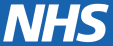 Compassion in Practice Quality Assurance Rating ToolPlease use the Quality Assessment Guide on page 6 to complete this toolName of project or activity:Project/activity designWhat question or issue was being addressed by the project/activity?Is the question clearly described?Yes		No		Not clear Is it clear who the project/activity was aimed at?Yes		No		Not clear Any other comments:Is there a clear statement of the aims and objectives of the project/activity?Yes		No		Not clear Any other comments:Were the methods clearly described?Yes		No		Not clear Any other comments:Was an Equality Impact Assessment undertaken?Yes		No		Not clear Were there any issues arising from the assessment? If ‘yes’ what were they?Has the project/activity been based on current research evidence, and other information/support, that was available? Yes		No		Not clear Is there evidence this was integrated into the project?Yes		No		Not clear Have sources of evidence, information and support been cited?Yes		No		Not clear Any other comments:Was the project/activity plan reviewed or evaluated before it started i.e. peer or independent review? Yes		No		Not clear People we care for, carer and workforce involvementWere people we care for or carers involved in the project/activity design?Yes		No		Not clear How were they involved?Were there any ethical issues in involving people we care for or carers and were they taken into account?Yes		No		Not clear Any other comments:Did the project/activity report any direct impact on the experiences or satisfaction with care of the people we care for?Yes		No		Not clear Any other comments:Were staff involved in designing the project/activity?Yes		No		Not clear How were they involved?Did the project/activity report any direct impact on staff experience or clinical/care outcomes?Yes		No		Not clear Any other comments:Outcomes Did the project/activity meet its stated objectives?Yes		No		Not clear Any other comments:What outputs and outcomes have been achieved?Have any areas of uncertainty, barriers, or risks been identified and described?Yes		No		Not clear Any other comments:What are the benefits from the project/activity for:The Action Area:Compassion in Practice strategy in general:Impact of the study or projectWhat changes or improvements have been implemented as a result of the project/activity?How will the changes or improvements be sustained?Can the findings be transferred to other settings?Yes		No		Not clear Any other comments:Since the completion of the project, how have any changes or improvements to practice been evaluated or reviewed?(only answer this question if following completion of the project there has been sufficient time for it to be evaluated or reviewed e.g. 12 months since completion)What measures have been used? What were the results?Funding Was the project/activity completed within the agreed funding and time scales?Any other comments:Quality assessment:Excellent	Demonstrates high quality by evidencing achievement across all areasGood:			Demonstrates high quality evidence across most areas Satisfactory:	Demonstrates reasonable evidence of qualityUnsatisfactory:	Does not demonstrate sufficient evidence of qualityQuality Assessment GuideExcellent Good Satisfactory Unsatisfactory Poor Grade: DescriptorIndicator Excellent: Demonstrates high quality by evidencing achievement across all areas Clear statement of question/problem to be addressed with identification of target population/group.Aims and objectives clearly stated with indication of associated methods/approaches used to achieve these.Equality Impact Assessment completedProject/activity underpinned by current research evidence and evidence/information sources accurately cited and integrated into report.Project/activity plan reviewed prior to commencementWorkforce and/or People we care for involved in designing project/activity where they are focus of activity/projectClear record that ethical issues were considered and addressed as appropriateEvidenced reports of direct impact on workforce (experience/clinical or care outcomes) and/or people we care for (experience/satisfaction) where they are the focus of activity/projectClear indication of whether objectives were achieved with evidenced reporting of associated outcomesAreas of uncertainty, barriers, or risks related to project/activity identified and describedContribution of outcomes to Action Area clearly reported Association between outcomes and wider CiP strategy stated Indication of changes/improvements implemented as a result of project/activity Clear consideration given to sustainability and/or indication of possible transferability of changes/improvements Project/activity completed within allocated funding and timescales Good:  Demonstrates high quality evidence across most areas At least 11 of the evidence indicators above must be positive or ‘clear’ with no more than 4 negative or ‘unclear’ responses Satisfactory:Demonstrates reasonable evidence of qualityAt least 8 positive or ‘clear’ responses to evidence indicators aboveUnsatisfactory:Does not demonstrate sufficient evidence of quality 4 or less positive or ‘clear’ responses to evidence indicators abovePoor:No demonstration of evidence qualityNo evidence of any of the indicators identified above